□....r	reco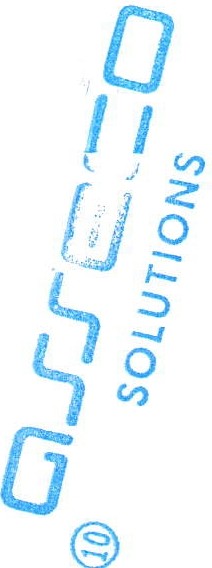 SOLUTIONSAsseco Solutions, a.s.Smlouva o užití, implementaci a provozní podpoře, číslo: F-22-00633Smlouva o užití, implementaci a provozní podpoře informačního systému HELIOS FenixČlánek 1 Smluvní stranyse sídlem: jednající:IČO:DIČ:bankovní spojení: zapsaná:dále jen „zhotovitel"se sídlem: jednající:IČO:DIČ:bankovní spojení:Asseco Solutions, a.s.140 02 Praha 4, Zelený pruh 1560/99 Ing. Jiří Hub, předseda představenstva 64949541CZ64949541111263671/0300 - Československá obchodní banka, a.s.v obchodním rejstříku u Městského soudu v Praze, Spisová značka: B. 3771aDětský domov a Školní jídelna, Jeseník, Priessnitzova 405790 03 Jeseník, Priessnitzova 405/15 Filip Haltmar, ředitel60045086CZ600450862136-841/0100 - Komerční banka, a.s.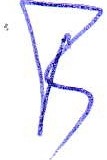 dále jen „objednatel"Článek 2 Předmět smlouvyPředmětem plnění této smlouvy je poskytnutí oprávnění k výkonu práva užití k softwarovým modulům a funkcím informačního systému HELIOS Fenix (dále HELIOS Fenix), jejichž seznam je uveden v příloze č. 1 a dodání dokumentace k těmto modulům a funkcím.Právo užití (licence) je poskytnuto objednateli na dobu neomezenou a je dále nepřenosné na další fyzické nebo právnické osoby, pokud nebude smluvně dohodnuto jinak. Vlastní programové vybavení HELIOS Fenix zůstává duševním vlastnictvím zhotovitele a požívá ochrany dle autorského zákona.Zhotovitel prohlašuje, že je oprávněn k výkonu majetkových práv k předmětnému dílu v souladu s ustanoyeními § 58 autorského zákona č. 121/2000 Sb., o právu autorském, o právech souvisejících s právem autorským a o změně některých zákonů (autorský zákon) ve znění pozdějších předpisů a vykonává autorské právo k aplikacím HELIOS Fenix jako zaměstnavatel, případně na základě uzavřené smlouvy.Předmětem plnění této smlouvy jsou dále implementační práce spojené s úvodní instalací modulů a funkcí HELIOS Fenix, jejichž specifikace je uvedena v příloze č. 1.SECRET□....r	recoSOLUTIONSAsseco Solutíons, a.s.Smlouva o užití, implementaci a provozní podpoře, číslo: F-22-00633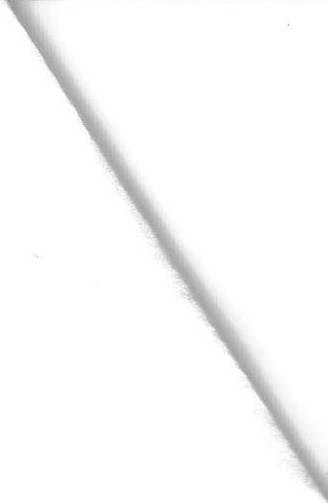 Implementačními pracemi se rozumí instalace a základní zaškolení užívání modulů a funkcí HELIOS Fenix, které jsou předmětem smlouvy a uživatelské nastavení podle požadavků objednatele. Po ukončení implementačních prací bude provedeno předání díla objednateli. Objednatel potvrdí převzetí kompletního plnění nebo jeho částí dle specifikace uvedené v příloze č. 1 podpisem Předávacího protokolu nebo Pracovního listu.Předmětem plnění této smlouvy je rovněž poskytování služeb provozní podpory k HELIOS Fenix. Provozní podpora bude poskytována v rozsahu a za podmínek, uvedených v čl. 3 této smlouvy.Článek 3Rozsah poskytování provozní podporyProvozní podpora poskytovaná zhotovitelem zahrnuje:Poskytování informací:pravidelné poskytování informací o rozvoji stávajících i nových modulů a funkcí HELIOS Fenixposkytování nabídek a předvedení nových modulů a funkcí HELIOS Fenix nebo jejich nových verzíDodávky upgrade:dodávání všech upgrade modulů a funkcí, které objednatel řádně užívá na základě této smlouvy. Tyto upgrade dodá zhotovitel objednateli bez zbytečného odkladu po vyhlášení legislativní změny nebo zvýšení funkcionality, nejméně však dvakrát (2x) ročněupgrade HELIOS Fenix zůstává duševním vlastnictvím zhotovitele a požívá ochrany dle autorského zákona v souladu s licenčními podmínkami stanovenými pro moduly a funkce HELIOS Fenix dle čl. 4 této smlouvyKonzultační a poradenská činnost (KPČ):práce potřebné k přizpůsobení a parametrizaci systému, metodická konzultace, analýza a studie proveditelnosti, konzultace specialisty, tvorba tiskových formulářů a sestav, tvorba výstupů mimo informační systém (např. MS Office), konzultace k zakázkovým úpravám, práce s daty (převody a oprava dat), reinstalace informačního systému, školení ovládání systému v místě objednatele (bez zakázkových úprav)zjišťování a zahájení odstraňování příčin nestandardního chování HELIOS Fenix v termínu do čtyřiceti osmi (48) hod, vyjma dnů pracovního klidu, od jeho písemného oznámení objednatelem zhotoviteliposkytování telefonických konzultací pověřeným zaměstnancům objednatele v pracovní dny v době od 8 do 16 hod prostřednictvím pracoviště Hot Line/Helpdesk, kontaktní údaje jsou uvedeny na https://public.helios.eu (v případě změny odkazu na kontaktní údaje Hot Line/Helpdesk, bude objednatel informován zhotovitelem)instalace upgrade, pokud je objednatelem vyžádánaza konzultace v místě objednatele bude účtována minimálně jedna hodina, poté každá další započatá půlhodinaza konzultace přes vzdálené připojení bude účtována půlhodina, poté každá další započatá půlhodinaSECRET□...r...reco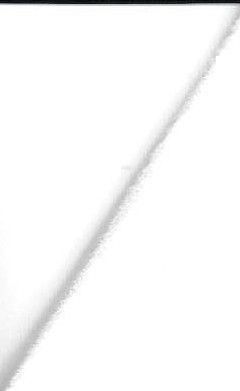 SOLUTIONSAsseco Solutions, a.s.Smlouva o užití, implementaci a provozní podpoře, číslo: F-22-00633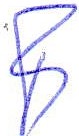 Legislativní podpora:zaplacením poplatku za dodávky upgrade získává objednatel nárok na to, že bude dodaný HELIOS Fenix v souladu s aktuálním stavem právního řádu české republikylegislativní úpravou se rozumí úprava stávající funkčnosti HELIOS Fenix, kterou je nutné provést, protože stávající funkcionalita by nutila zákazníka konat v rozporu s novou legislativní úpravoulegislafa1ní úpravou se nerozumí doplnění funkcionality (řešené oblasti), kterou stávající systém HELIOS Fenix nepokrýval v době prodejeVzdělávací portál:vzdělávací portál se skládá z kurzů. Kurzy obsahují výuková videa a další materiály k produktům HELIOS. Videa zachycují nejvíce používané pracovní postupy při práci s programem. Spolu s nimi zvládne uživatel i méně frekventované situace rychle vyřešit. Na závěr každého kurzu je připraven krátký test, který ověří pochopení nejdůležitějších částí kurzuobjednatel získává přístup do vzdělávacího portálu zaplacením poplatku uvedeného v příloze č. 2 této smlouvy, kde je uvedený i rozsah přístupupo uhrazení poplatku obdrží objednatel přístupové údaje zaslané na e-mailovou adresu uvedenou v příloze č. 2 této smlouvyv případě změny přístupových údajů do vzdělávacího portálu, uvedené v příloze č. 2 této smlouvy, si objednatel stáhne z https://public.helios.eu změnový formulář, který vyplní a zašle zhotoviteli písemně (datovou schránkou nebo poštovní službou). Po přijetí změnového formuláře zhotovitel zajistí změnu přístupových údajů a informuje objednateleV případě, že se smluvní strany v budoucnu dohodnou na odebrání části modulů a funkcí HELIOS Fenix z poskytování provozní podpory, je taková změna účinná vždy od 1.1. následujícího roku.Článek 4 Licenční ujednáníZhotovitel poskytuje objednateli touto smlouvou nepřenosnou a časově neomezenou licenci k užití modulů a funkcí HELIOS Fenix, které jsou dílem ve smyslu zák. č. 121/2000 Sb. autorského zákona v platném znění.Obsahem poskytnuté licence je užití modulů a funkcí HELIOS Fenix pro interní potřeby objednatele. Objednatel není oprávněn moduly a funkce HELIOS Fenix užít k jinému účelu bez rozšíření licence zhotovitelem.Objednatel není v rámci udělené licence oprávněn:poskytnout oprávnění tvořící součást této licence, a to ani částečně, třetí osobězveřejňovat moduly a funkce HELIOS Fenix ani jejich částimoduly a funkce HELIOS Fenix měnit, upravovat a vytvářet jeho nové verze bez souhlasu zhotovitelejakýmkoliv způsobem zpracovávat nebo spojovat moduly a funkce HELIOS Fenix s jinými díly, kromě takových zpracování nebo spojení, která účel této licence předpokládáSECRETCl...f"...f"C=CDSOLUTIONSAsseco Solutions, a.s.Smlouva o užití, implementaci a provozní podpoře, číslo: F-22-00633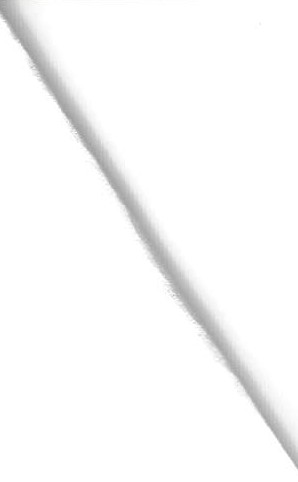 Zhotovitel prohlašuje, že při poskytnutí předmětu plnění nebyla porušena práva duševního vlastnictví třetích osob, a že nejsou třetí osoby, které by mohly oprávněně uplatňovat své nároky z těchto práv vůči objednateli.S. V případě rozšíření HELIOS Fenix o další moduly a funkce, tzv. dokup, specifikovaného v příloze č. 1 této smlouvy, které zhotovitel poskytne objednateli na základě jeho požadavku, smluvní strany sjednávají, že se na nově poskytnuté moduly a funkce analogicky vztahují ustanovení této smlouvy, zejména ustanovení o licenčních podmínkách a podmínkách poskytování služeb provozní podpory.Článek SCena a platební podmínkySjednaná cena je cena za poskytnutí práva užití modulů a funkcí HELIOS Fenix, jejichž specifikace je uvedena v příloze č. 1.Cena za implementační práce, spojené s instalací a zaškolením uživatelů modulů a funkcí HELIOS Fenix je uvedena v příloze č. 1 této smlouvy. V případě požadavku na implementační práce či zaškolení nad stanovenou cenu, je další implementace poskytována v hodinových cenách dle ceníku, uvedeného v příloze č. 3 této smlouvy.Cena za dodávky upgrade, uvedená v příloze č. 2, je stanovena roční sazbou a je vypočtena z ceny modulů a funkcí HELIOS Fenix. V případě uzavření smlouvy v průběhu běžného servisního roku bude objednateli fakturována alikvotní cena za poměrnou část roku, která je uvedena v příloze č. 2 této smlouvy.Zhotovitel je oprávněn jednou v průběhu každého kalendářního roku upravit cenu upgrade modulů a funkcí uvedenou ve smlouvě a jejích dodatcích v rozsahu míry inflace vyjádřené přírůstkem průměrného ročního indexu spotřebitelských cen v České republice za předchozí kalendářní rok, zveřejněné českým statistickým úřadem. Ceny podle tohoto ustanovení lze poprvé uplatnit v průběhu kalendářního roku následujícího po kalendářním roce, ve kterém smlouva nabyla účinnost. Inflační doložka a její hodnota převedená z předchozí smlouvy je uvedena v příloze č. 2 této smlouvy a je platná i pro tuto smlouvu.Cena za konzultační a poradenskou činnost je pro daný servisní rok předplacena v rozsahu dle přílohy č. 2 a je stanovena hodinovou sazbou dle ceníku služeb, uvedeného v příloze č. 3 této smlouvy, platného k 1. lednu daného roku, v němž je konzultační a poradenská služba poskytována. V případě uzavření smlouvy v průběhu běžného servisního roku bude objednateli fakturována alikvotní cena za poměrnou část roku, která je uvedena v příloze č. 2 této smlouvy.S. V případě vyčerpání předplaceného počtu hodin je další konzultační a poradenská činnost vyžádaná objednatelem v průběhu servisního roku poskytována v hodinových cenách dle ceníku služeb, uvedeného v příloze č. 3 této smlouvy.Zhotovitel je oprávněn fakturovat každou přípravu na konzultaci dle ceníku služeb, platného k 1. lednu daného roku, v němž je příslušná služba poskytována. Příprava na konzultaci je činnost spojená s komplexní administrativou servisního zásahu.Dopravné a čas strávený na cestě na místo plnění smlouvy je stanoveno sazbou dle ceníku služeb, platného k 1. lednu daného roku, v němž jsou příslušné služby poskytovány, uvedeného v příloze č. 3 této smlouvy. Dojde-li v průběhu daného servisního roku ke zvýšení ceny pohonných hmot o více než S%, je zhotovitel oprávněn upravit cenu za dopravné o průměrnou cenu obecného navýšení.SECRET□....r	reco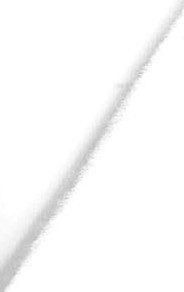 SOLUTIONSAsseco Solutions, a.s.Smlouva o užití, implementaci a provozní podpoře, číslo: F-22-00633Ceník služeb platný k 1. lednu daného roku je uveden v příloze č. 3 a je též zveřejněn na https://public.helios.euZhotovitel má právo aktualizovat ceník služeb. O změně ceníku služeb na https://public.helios.eu je zhotovitel povinen informovat objednatele nejméně třicet (30) kalendářních dnů předem a to písemně (datovou schránkou nebo poštovní službou). Objednatel je oprávněn změnu ceníku služeb odmítnout a příslušnou smlouvu z tohoto důvodu vypovědět dle čl. 11, odst. 3 této smlouvy.Fakturace dle čl. S, odst. 1., 2. proběhne po dodání modulů a funkcí HELIOS Fenix dle přílohy č. 1 této smlouvy.Cena za přístup do Vzdělávacího portálu je pro daný servisní rok uvedena v příloze č. 2.Fakturace dle čl. S, odst. 3., 4., 8.:Proběhne  1 x  ročně,  v prvním  měsíci  servisního  roku,  s  výjimkou  první  fakturace dle následujícího bodu b) a u případných dokupů dle následujícího bodu c)V roce 2022 proběhne fakturace po podpisu smlouvy oběma stranami.V případě rozšíření HELIOS Fenix o další moduly a funkce, tzv. dokup, se adekvátně navýší i celková cena za služby provozní podpory dle přílohy č. 2 této smlouvy. Cenový rozdíl mezi novou a původní cenou, odpovídající období ode dne převzetí rozšíření do konce příslušného servisního roku, bude objednateli fakturován v průběhu servisního roku na základě potvrzeného Předávacího protokolu nebo Pracovního listu.Fakturace dle čl. S, odst. S., 6. proběhne vždy po provedení příslušných prací, potvrzených Pracovním listem.Objednatel se zavazuje uhradit cenu na základě faktur zaslaných zhotovitelem s lhůtou splatnosti čtrnáct (14) dnů od data vystavení faktury. Každá faktura musí mít náležitosti daňového dokladu. Za rozhodný den uhrazení se pokládá den, kdy je předmětná částka připsána na účet zhotovitele.Ke všem fakturovaným cenám bude účtována DPH ve výši stanovené zákonem o DPH ve znění platném ke dni vystavení faktury.Článek 6 Lhůty a místo plněníZhotovitel se zavazuje dodat moduly a funkce HELIOS Fenix, jejichž seznam je uveden v příloze č. 1 této smlouvy, s výjimkou těch modulů a funkcí, které byly objednateli již poskytnuty před podpisem této smlouvy, do čtrnácti (14) dnů od podpisu smlouvy a provést implementační práce dle harmonogramu implementace, který tvoří přílohu č. 1 této smlouvy, pokud nebylo s objednatelem dohodnuto jinak. Ukončení implementace bude potvrzené podpisem na Předávacím protokolu nebo na Pracovním listu.Konzultační a poradenská činnost bude poskytována ve lhůtách, uvedených v čl. 3, odst. 1.3.Místem plnění předmětu smlouvy je sídlo objednatele, pokud nebylo s objednatelem dohodnuto jinak.Reference: 5274/03	Strana: S z 14SECRET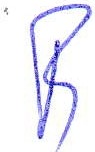 □....r	recoSOLUTIONSAsseco Solutions, a.s.Smlouva o užití, implementaci a provozní podpoře, číslo: F-22-00633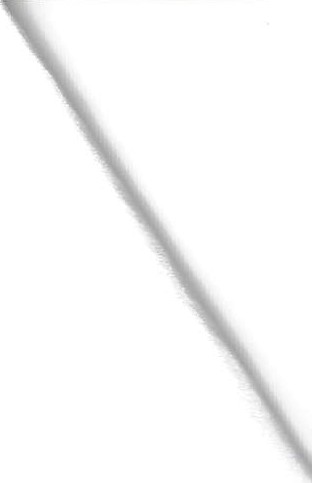 Článek 7 Závazky zhotovitelePoskytnout objednateli licence k modulům a funkcím HELIOS Fenix a předat objednateli originální instalační média a dokumentaci. Dokumentace bude předána v elektronické podobě.Zhotovitel se zavazuje do čtyřiceti osmi (48) hod, vyjma svátků a dnů pracovního klidu, od oznámení závady nebo potřeby servisního zásahu kontaktovat objednatele ke zjištění závady a zahájení jejího odstranění. Oznámení závady doručí objednatel zhotoviteli na pracoviště Hot Line/Helpdesk, kontaktní údaje jsou uvedeny na https://public.helios.eu (v případě změny odkazu na kontaktní údaje Hot Line/Helpdesk, bude objednatel informován zhotovitelem).V případě výskytu závady provede zhotovitel lokalizaci závady a na vlastní náklady zašle objednateli opravnou verzi příslušného modulu a funkce HELIOS Fenix. Výjimkou z této povinnosti zhotovitele jsou závady způsobené:selháním hardwarových systémů počítačeživelnou pohromouneodborným zásahem uživatele nebo cizí osoby do programunedodržením postupů uvedených v uživatelské příručcenapadením programu viryČlánek 8 Závazky objednatelePřevzít a zaplatit moduly a funkce HELIOS Fenix a služby, které jsou součástí plnění předmětu smlouvy.Po dobu platnosti smlouvy odebírat upgrade všech modulů a funkcí tak, aby HELIOS Fenix mohl zajistit legislativní správnost.Neprovádět bez souhlasu zhotovitele kopírování programů a neposkytnout je třetí osobě a užívat je v souladu s podmínkami stanovenými touto smlouvou.Objednatel je povinen informovat zhotovitele o všech skutečnostech, které mají vliv na plnění předmětu smlouvy, zvláště pak o předpokládané změně technologického prostředí, zejména:změna hardwarezměna síťového prostředízměna nebo upgrade verze operačního systému a databázového prostředínová implementace nebo změna programového vybavení jiných stran, s nímž je HELIOS Fenix provozován ve společném hardwarovém a softwarovém prostředíS.  V případě  potřeby  umožnit  po  předchozí  dohodě  odborným  pracovníkům  zhotovitele  přístup k nainstalovaným modulům a funkcím HELIOS Fenix. Pracovníci zhotovitele jsou povinni respektovat ochranu informací a dat objednatele.6. Objednatel je povinen poskytnout součinnost zhotoviteli. Součinností se rozumí poskytnutí zdrojů a informací v oblasti personální, technické a organizační, při analýze, implementaci, školení a převodu dat.SECRET□....r	reco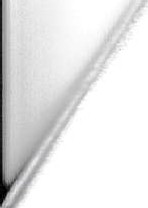 SOLUTIONSAsseco Solutions, a.s.Smlouva o užití, implementaci a provozní podpoře, číslo: F-22-00633Článek 9Záruka a odpovědnost za vady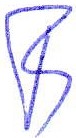 Zhotovitel poskytuje objednateli níže uvedené záruky:zhotovitel poskytuje záruku na moduly a funkce HELIOS Fenix po dobu dvou (2) let od okamžiku podpisu Předávacího protokolu nebo potvrzeného Pracovního listu o ukončení implementace, jejichž obsah a funkce budou v souladu s platnými právními předpisy České republi,ky vyhlášenými ve Sbírce zákonůšest (6) měsíců na každý upgrade modulů a funkcí HELIOS Fenix podle přílohy č. 1 této smlouvy. Záruční doba začíná běžet okamžikem podpisu Pracovního listu implementace po uvedení upgrade modulu a funkce HELIOS Fenix do provozuzhotovitel garantuje objednateli, že jím dodávaný upgrade bude funkční a bude mít po dobu jeho užívání vlastnosti nutné k provozování jednotlivých modulů a funkcí HELIOS Fenix v souladu s předmětem této smlouvyZáruční doba neběží po dobu, po kterou nemůže objednatel moduly a funkce HELIOS Fenix pro vady řádně užívat.Článek 10 Smluvní sankcePři nedodržení lhůty splatnosti objednatelem je zhotovitel oprávněn účtovat objednateli smluvní pokutu ve výši 0,06 % fakturované částky za každý den prodlení.Pokud objednatel nezaplatí cenu do 3 měsíců od doručení poslední faktury dle čl. S této smlouvy, ztrácí právo užití a zhotovitel je oprávněn provést odinstalování modulů a funkcí HELIOS Fenix.V případě prodlení s dodáním modulů a funkcí HELIOS Fenix, jejichž seznam je uveden v příloze č. 1, je zhotovitel povinen zaplatit objednateli smluvní pokutu ve výši 0,06 % z celkové ceny dle čl. S, odst. 1 této smlouvy, a to za každý den prodlení.V případě nedodržení lhůty pro zásah k zahájení odstranění vady nebo nestandardního chování definované v čl. 3 odst. 1.3 této smlouvy je objednatel oprávněn uplatnit vůči zhotoviteli smluvní pokutu ve výši 500 Kč, a to za každý den prodlení.Článek 11 Výpověď smlouvyTuto smlouvu muze kterákoli ze smluvních stran vypovědět v jednoměsíční výpovědní lhůtě, která počíná běžet prvního dne následujícího měsíce po doručení písemné (datovou schránkou nebo poštovní službou) výpovědi druhé straně, v případě podstatného porušení povinností sjednaných v této smlouvě. Za podstatné porušení povinností se považuje:ze strany objednatele zejména porušení závazků, uvedených v čl. 8 této smlouvy a opětovné neuhrazení faktur za poskytnuté službyze strany zhotovitele zejména nedodržení smluvních termínůTuto smlouvu může kterákoliv ze smluvních stran vypovědět z jakéhokoliv jiného důvodu nebo bez udání důvodu. Výpovědní lhůta v tomto případě činí jeden (1) rok a počíná běžet prvního dne měsíce následujícího po měsíci, ve kterém písemná výpověď byla doručena druhé smluvní straně.SECRETc,_r_recoSOLUTIONSAsseco Solutions, a.s.Smlouva o užití, implementaci a provozní podpoře, číslo: F-22-00633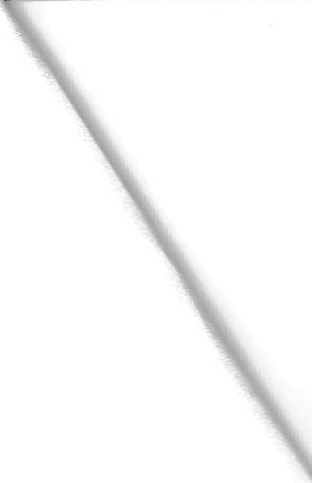 V případě změny ceníku služeb může objednatel, pokud nesouhlasí s novými cenami, tuto smlouvu vypovědět. Výpovědní lhůta činí v takovém případě šest (6) měsíců a počíná běžet prvním dnem měsíce následujícího po doručení písemné (datovou schránkou nebo poštovní službou) výpovědi zhotoviteli. Odmítnutí změn ceníku služeb a výpověď smlouvy musí být zhotoviteli doručeny objednatelem nejpozději do čtrnácti (14) kalendářních dnů před navrhovaným dnem účinnosti, jinak se k odmítnutí a výpovědi nepřihlíží. V případě, že objednatel doručí zhotoviteli v uvedené lhůtě pouze samostatné odmítnutí změn ceníku služeb bez příslušné výpovědi smlouvy, k takovémuto odmítnutí se nepřihlíží a objednatel je povinen hradit za poskytované plnění cenu uvedenou ve změněném ceníku služeb.Článek 12 Ochrana informacíSmluvní strany se zavazují zajistit utajení důvěrných informací získaných při plnění předmětu této smlouvy obvyklým způsobem pro utajování takových informací. Důvěrnými informacemi jsou know-how a informace, o nichž oprávněná strana prohlásí, že je považuje za důvěrné. Strany se rovněž zavazují k ochraně informací majících charakter obchodního tajemství, o nichž lze důvodně předpokládat, že oprávněná strana má na jejich utajení zájem, s nimiž přijdou do styku při plnění předmětu této smlouvy. Tento závazek se nevztahuje na informace, u nichž platí informační povinnost v souladu se zák. č. 106/1999 Sb. o svobodném přístupu k informacím ve znění pozdějších předpisů.V případě, že při plnění předmětu této smlouvy přijde zhotovitel do styku s osobními údaji objednatele, zavazuje se k jejich ochraně v souladu se zákonem č. 110/2019 Sb., o zpracování osobních údajů, v platném znění.Tato povinnost dle bodu 1 a 2 tohoto článku platí bez ohledu na ukončení platnosti této smlouvy.V případě porušení této povinnosti odpovídá strana, která povinnost k ochraně informací porušila, za škodu tímto porušením vzniklou.Strana, jejíž právo na ochranu informací bylo porušeno, je oprávněna uplatnit vůči druhé straně nárok na úhradu smluvní pokuty ve výši 100 % ceny předmětu plnění dle čl. 5, odst. 1 této smlouvy.Článek 13 Subdodavatelé:Objednatel bere na vědomí, že plnění dle této smlouvy nebo jeho část může být ze strany zhotovitele poskytováno prostřednictvím subdodavatele. Zhotovitel je vůči objednateli zodpovědný za plnění uvedených povinností (včetně zpracování osobních údajů) subdodavatelem, jako by tak činil sám.Ke dni podpisu této smlouvy jsou do plnění předmětu smlouvy zapojeni níže uvedení subdodavatelé, kteří budou (nebo mohou) zpracovávat osobní údaje poskytnuté objednatelem (dále jen „Subdodavatel- dílčí zpracovatel").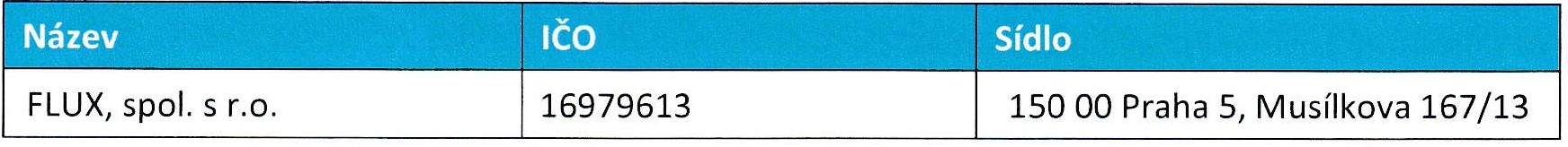 Případná změna Subdodavatelů - dílčích zpracovatelů a další práva a povinnosti s nimi související se řídí Smlouva o zpracování osobních údajů a Sdílení dat (tj. smluvním ujednáním mezi zhotovitelem a objednatelem, které upravuje vzájemná práva a povinnosti při zpracování osobních údajů poskytnutých objednatelem, v souladu se zákonem č. 110/2019 Sb., o zpracování osobních údajů, v platném znění,SECRET□...r...reco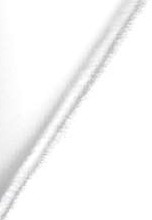 SOLUTIONSAsseco Solutions, a.s.Smlouva o užití, implementaci a provozní podpoře, číslo: F-22-00633a Nařízením Evropského parlamentu a Rady (EU) 2016/679 ze dne 27. dubna 2016 o ochraně fyzických osob v souvislosti se zpracováním osobních údajů a o volném pohybu těchto údajů a o zrušení směrnice 95/46/ES(obecné nařízení o ochraně osobních údajů).Článek 14 ReferenceObjednatel tímto .souhlasí, že poskytne reference v případě, že se na něj obrátí potenciální klienti zhotovitele za účelem získání informací o kvalitě zhotovitelem poskytovaných služeb a produktů. Objednatel poskytne reference za předpokladu, že mu zhotovitel v přiměřeném předstihu požadavek klienta na referenci oznámí.Objednatel souhlasí s použitím svého loga v rámci propagačních materiálů (letáky, produktové listy apod.) zhotovitele, jejichž grafické návrhy budou objednateli předem zaslány k odsouhlasení.Objednatel souhlasí s použitím svého loga na webových stránkách zhotovitele v sekci vyhrazené pro referenční prb]ekty.'Článek 15 Závěrečná ustanoveníTato smlouva se uzavírá na dobu neurčitou. Každá smluvní strana je oprávněna smlouvu vypovědět v souladu s ustanovením čl. 11 této smlouvy.Smlouva nabývá platnosti dnem podpisu oběma stranami.Smlouva nabývá účinnosti dnem jejího uveřejnění prostřednictvím registru smluv dle zákona č. 340/2015 Sb., o registru smluv. Uveřejnění této smlouvy ve smyslu předchozí věty provede objednatel.Pokud v této smlouvě není stanoveno jinak, řídí se práva a povinnosti obou smluvních stran z ní plynoucí příslušnými právními předpisy ČR, zejména pak zákonem č. 89/2012 Sb., občanským zákoníkem v platném znění, zákonem č. 121/2000 Sb., autorským zákonem v platném znění a zákonem č. 365/2000 Sb., o informačních systémech veřejné správy v platném znění.Smlouva se vyhotovuje ve dvou (2) vyhotoveních s platností originálu, z nichž každá strana obdrží po jednom (1) vyhotovení.Veškeré změny a dodatky této smlouvy musí být učiněny pouze na základě dohody obou smluvních stran formou písemných, číslovaných dodatků k této smlouvě. Tyto dodatky se stávají nedílnou součástí této smlouvy.Obě strany prohlašují, že tuto smlouvu uzavřely svobodně a vážně, na základě projevené vůle obou smluvních stran, souhlasí s jejím obsahem a že tato smlouva nebyla ujednána za jednostranně nevýhodných podmínek.Nedílnou součástí této smlouvy jsou přílohy č. 1, č. 2 ač. 3.Smluvní strany se současně dohodly na ukončení Smlouvy o užití, implementaci a provozní podpoře informačního systému Fenix č.: F-10-01645 ze dne 24.11.2010 včetně jejích dodatků č.: F-10-01645-01 ze dne 8.4.2014, č.: F-10-01645-02 ze dne 25.1.2018 a č.: F-10-01645-03 ze dne 4.3.2020 (dál jen„Zrušená smlouva"), a to ke dni účinnosti této smlouvy. Případné závazky vyplývající ze Zrušené smlouvy, které nebyly vypořádány ke dni účinnosti této smlouvy, budou vypořádány samostatnýmsmluvní ujednáním.Reference: 5274/03	Strana: 9 z 14SECRET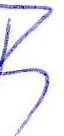 ClJ'"J'"C=CDSOLUTIONSAsseco Solutions, a.s.Smlouva o užití, implementaci a provozní podpoře, číslo: F-22-00633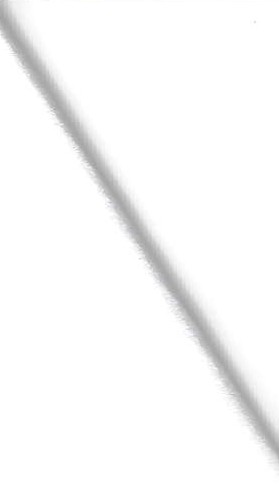 Seznam příloh. jež tvoří nedílnou součást smlouvy:Příloha č. 1-	Specifikace poskytnutých softwarových modulů a funkcí HELIOS Fenix a harmonogram implementacePříloha č. 2 - Rozsah poskytování provozní podpory HELIOS Fenix Příloha č. 3 - Obecný ceník pracíV Praze dne /f.Í.Za Asseco Solutions, a.s.················· ············Ing. Jiří Hul::lpředseda představenstvaV Jeseníku dne .............:..........Za Dětský domov a Školní jídelnu, Jeseník,Priessnitzova 405rJlfStG'íl " liA i, !1 1! .1ti••J[' l':'-Sl'l"l'K..................fJj ..<,:.;•+•--i-v.l...L ........./1lip Haltmar/	reditelSmlouvu zpracoval/a: Ing. Petra LepičováReference: 5274/03	Strana: 10 z 14SECRETc,....r	reco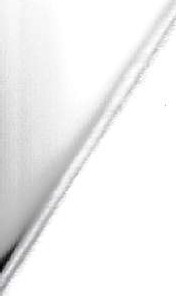 SOLUTIONSAsseco Solutions, a.s.Smlouva o užití, implementaci a provozní podpoře, číslo: F-22-00633Příloha č. 1Specifikace poskytnutých softwarových modulů a funkcí HELIOS Fenix a harmonogram implementace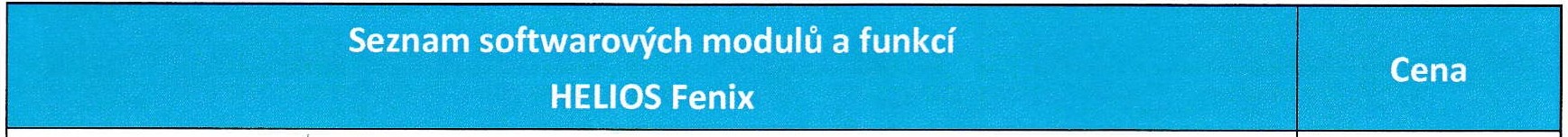 *) Cena za poskytnutí modulů byla uhrazena na základě dříve uzavřené smlouvy uvedené v čl. 15 odst. 9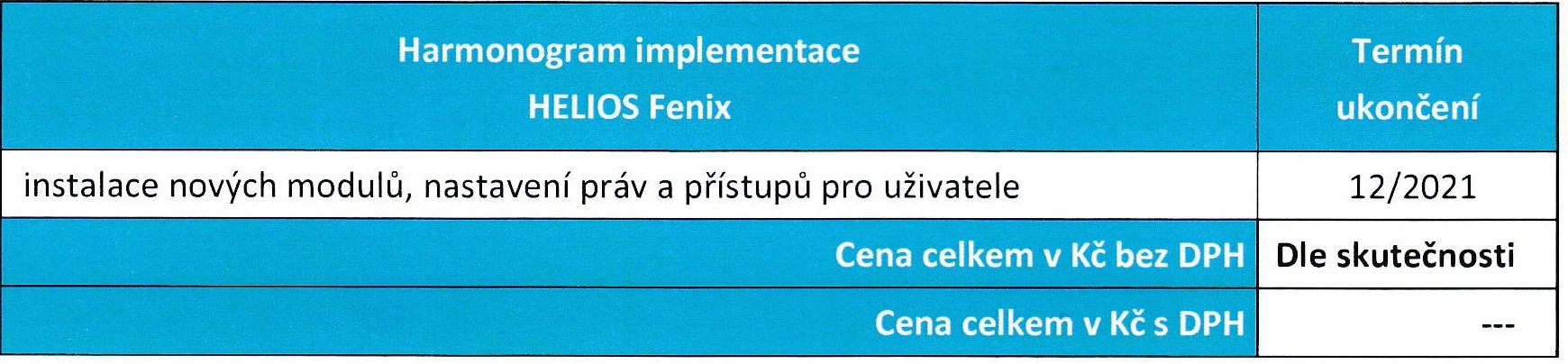 Implementace byla zhotovitelem provedena na základě Pracovního listu potvrzeném objednatelem.Reference: S274/03	Strana:11 z 14SECRET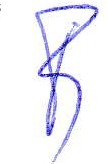 □...r...recoSOLUTIONSAsseco Solutions, a.s.Smlouvo o užití, implementaci a provozní podpoře, číslo: F-22-00633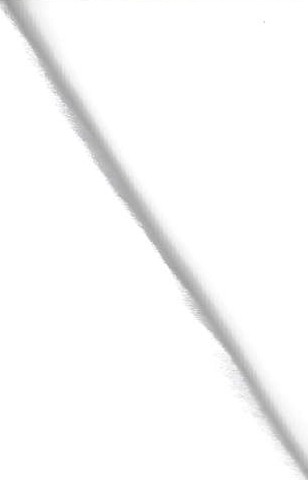 Příloha č. 2Rozsah poskytování provozní podpory HELI0S Fenix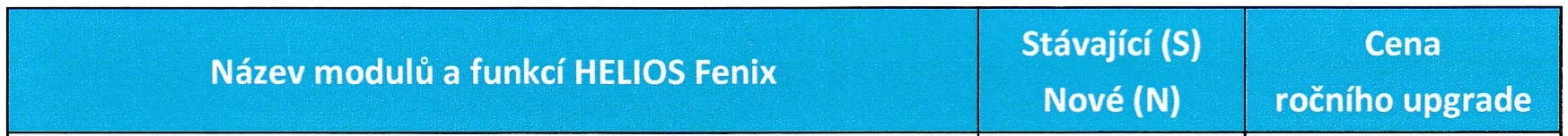 Přístup do vzdělávacího portálu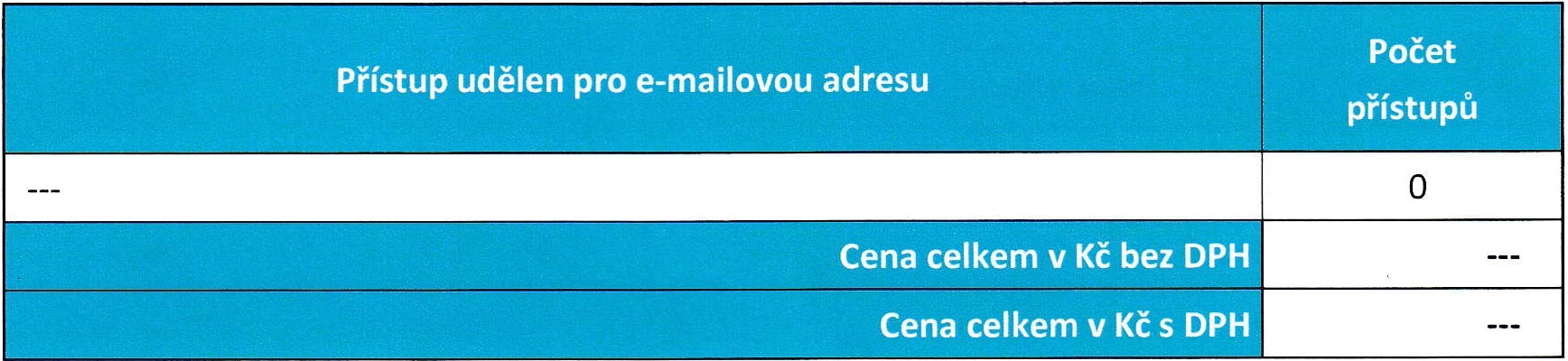 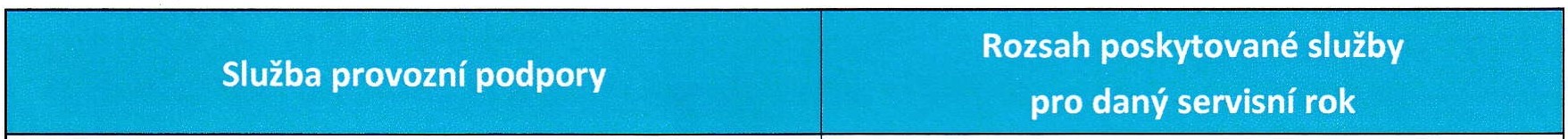 Reference: 5274/03	Strana: 12 z 14SECRET□.r.reco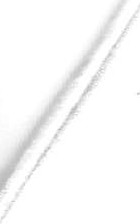 SOLUTIONSAsseco Solutions, a.s.Smlouva o užití, implementaci a provozní podpoře, číslo: F-22-00633Stanovení ceny za dodávku provozní podpory od 1.1.2022* do 31.12.2022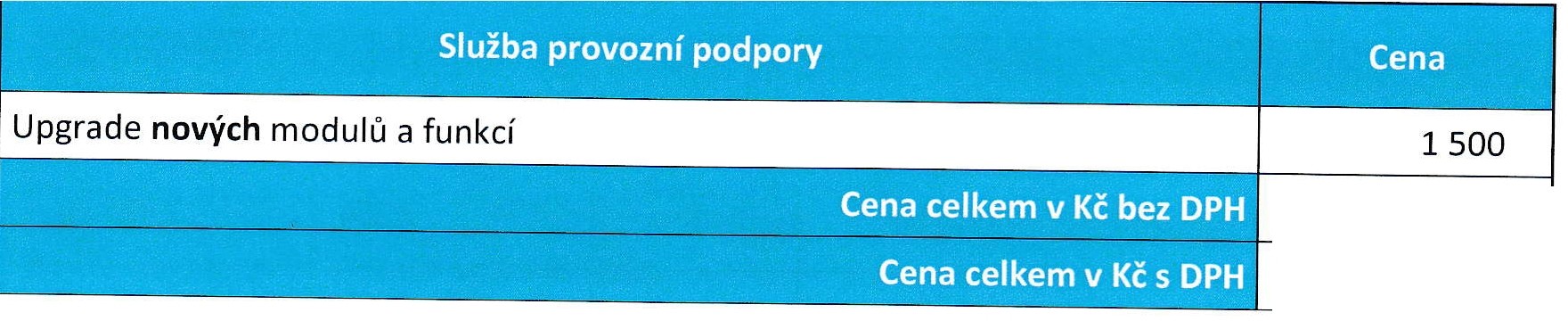 *Datum od je datum ukončení implementace uvedeném na Pracovním listu potvrzeném objednatelem. Bude fakturováno po uzavření této smlouvy.Stanovení ceny za dodávku provozní podpory od 1.1.2023 a následující roky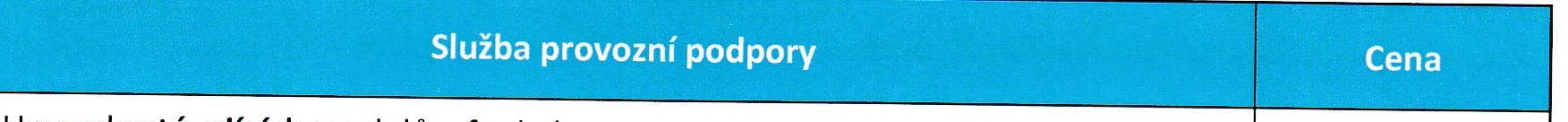 Pozn. Cena za „Upgrade stávajících modulů a funkcí" byla stanovena na základě dříve uzavřené smlouvy uvedené v čl. 15 odst. 9r!---:: ·: --5•..1 :	'1f ::--;"": - -;:-	:r, \v-:	:•,tt' -.	- ---: -... --	-e-r_ ,-	: • --1' .	, ,  "'.;,	,,;	,  _,.	,  "'' -1 .,	lnflacni dolozka	-  ·	·,	·' ·- 'Cena	•' ,l l,::1,.,i;; :.._ ---: .,-- ..- \  Y,' )., :,,.,_ ,,/  :-' :;.. , -	.v.,,., ", .. .:: -, Je'.: .. ,. ,,,,,,., !j-!"'· · ;;;...L  .,,.,  t§....1-t- :.:,jPozn. Inflační doložka byla převedena na základě dříve uzavřené smlouvy uvedené v čl. 15 odst. 9. Tabulka shrnuje stav jednotlivých položek inflačního navýšení dle faktury vystavené za servisní podporuv lednu 2022. A bude sloužit jako výchozí údaj pro další roky.SECRETo  !u u,c1-.rs ecoSOLUTIONSAsseco Solutions, a.s.Smlouva o užití, implementaci a provozní podpoře, číslo: F-22-00633n1	zÍ;..j :-=>_JV)Příloha č. 3Obecný ceník prací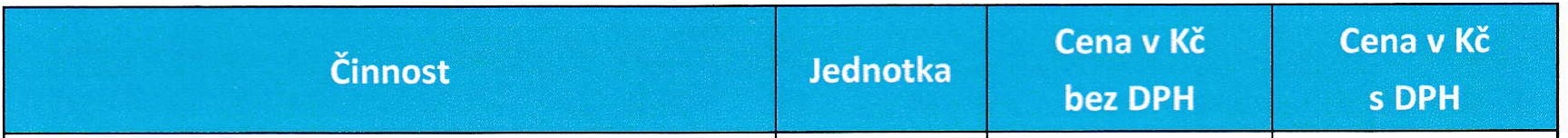 (j®*)	Zvýhodněná cena v případě uzavření smlouvy platí pouze na rozsah předplacených hodin**) Přípravu na konzultaci je možno čerpat z předplacených hodin Konzultační a poradenské činnosti v rozsahu 0,5 hodinyI':'o	' •-	.  '.	" -·"	;"N ;·;,'	"';; -:;; :. -	.•-,r "..; ,./':':":; •.v·• •ť'<"l;, ;):	-'--.-<:	-- :	- .:-,;,/i \ t-':Příplatek za práci mimo pracovní dobuod 18:00 do 8:00uplatňuje se ve všední dny1U: -;	Žádný příplatek nezvyšuje základ ceny pro stanovení kteréhokoliv dalšího příplatkuSECRET Dětský domov a Školní jídelna .JeseníkDětský domov a Školní jídelna .JeseníkDatum: /é, rf', ,,/4,:)2,Zpr31ovatcl:.,ú ťui-,1Počet listů·: f-Počet listů pi'íloh:Spisový znak:j /.1, 3,č ,J.:	f/5" -OD s ŠJ Jesen(k/	/ J i)JSkartačn'í znak, lhúta	S/rRozpočet, Účetnictví, Výkaznictví*)Účetnictví státu - přenosy*)Banka*)Kniha došlých faktur*)Pokladna*)Majetek*)Mzdy FLUXPAM 5 (včetně komunikace s ČSSZ)*)FLUX - rozšíření licence na 35 os. č.*)Automatické instalace opravných balíčků a nových verzí produktuZdarma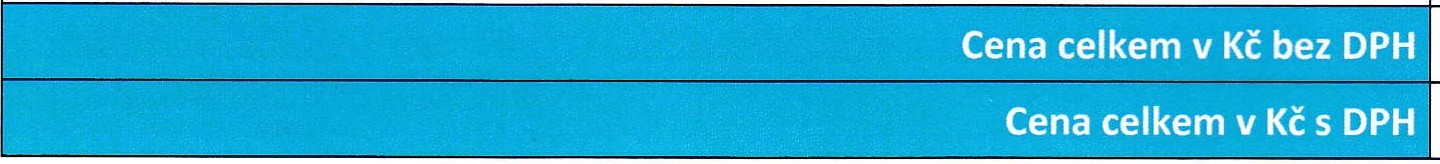 Rozpočet, Účetnictví, Výkaznictvís2 3122 312Účetnictví státu - přenosys250250Bankas2 0002 000Kniha došlých fakturs2 0002 000Pokladnas2 0002 000Majeteks2 0002 000Mzdy FLUXPAM 5 (včetně komunikace s ČSSZ)s7 0007 000FLUX - rozšíření licence na 35 os. č.s1 0001 000Automatické instalace opravných balíčků a nových verzí produktuN1500Poskytování informacíprůběžněDodávky upgradenejméně 2x ročněKonzultační a poradenská činnost2 hodiny (od 1.1.2023)Servisní rokod 1.1. do 31.12.Upgrade stávajících modulů a funkcí18 562Upgrade nových modulů a funkcí1500Konzultační a poradenská činnost2 900Přístup do vzdělávacího portáluo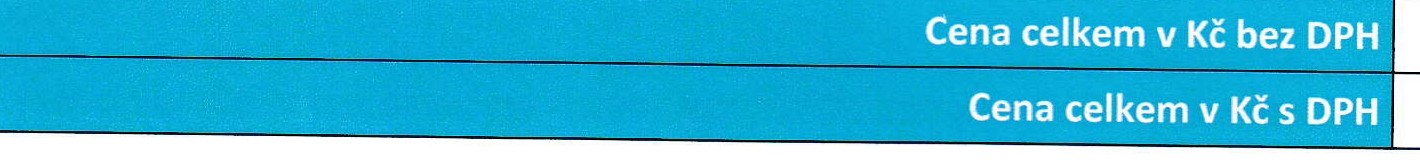 22 962,0027 784,02Inflační doložka - rok 2021772,95Inflační doložka - za předešlé roky1 778,73I	,	-	-	-	-	--	--	••     -	•Cena celkem v Kč bez DPH2 551,68Cena celke v Kčs DPH.·	3 087,53-	-	, •  -  -  ••  ,  •	..	- -  -	,	-	•  •--  -  •	•- .l.	,- ,.-,.•r: '"""'°Cena celke v Kčs DPH.·	3 087,53-	-	, •  -  -  ••  ,  •	..	- -  -	,	-	•  •--  -  •	•- .l.	,- ,.-,.•r: '"""'°Konzultační a poradenská činnost- standardníhodina22502 722,50Konzultační a poradenská činnost- předplacená *)hodina14501 754,50750907,50Příprava na konzultaci **)kus750907,50Dopravnékilometr1315,73Čas strávený na cestěhodina300363,00Programátorské prácehodina25003 025,00